提醒的話：1. 請同學詳細填寫，這樣老師較好做統整，學弟妹也較清楚你提供的意見，謝謝！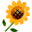 2. 甄選學校、科系請填全名；甄選方式與過程內容書寫不夠請續寫背面。         3. 可直接上輔導處網站https://sites.google.com/a/yphs.tw/yphsc/「甄選入學」區下載本表格，    以電子檔郵寄至yphs316@gmail.com信箱，感謝你！　　　　　              甄選學校甄選學校國立台北大學國立台北大學國立台北大學國立台北大學甄選學系甄選學系社會學系社會學系學生學測分數國英數社自總■大學個人申請□科技校院申請入學□軍事校院□特殊選才■大學個人申請□科技校院申請入學□軍事校院□特殊選才■大學個人申請□科技校院申請入學□軍事校院□特殊選才□正取■備取□未錄取□正取■備取□未錄取學測分數13141112959■大學個人申請□科技校院申請入學□軍事校院□特殊選才■大學個人申請□科技校院申請入學□軍事校院□特殊選才■大學個人申請□科技校院申請入學□軍事校院□特殊選才□正取■備取□未錄取□正取■備取□未錄取甄選方式與過程■學測佔(    50   %)國文*（    ），英文*（  3  ），數學*（  5  ），社會*（    ），自然*（    ）■面試佔(   25   %)一、形式：（教授：學生）人數=（  3：1  ），方式：教授輪流提問(有兩關)                        二、題目：1.學社會學的目的?2.生長環境對自己的影響，及從住家周圍觀察到什麼?3.台灣青年的優勢在哪裡?1■審查資料佔(   25  %)  或  □術科實作佔(     %)  或  □小論文佔(     %)□其他佔(     %)，請註明其他方式，如：面談與認識本系■學測佔(    50   %)國文*（    ），英文*（  3  ），數學*（  5  ），社會*（    ），自然*（    ）■面試佔(   25   %)一、形式：（教授：學生）人數=（  3：1  ），方式：教授輪流提問(有兩關)                        二、題目：1.學社會學的目的?2.生長環境對自己的影響，及從住家周圍觀察到什麼?3.台灣青年的優勢在哪裡?1■審查資料佔(   25  %)  或  □術科實作佔(     %)  或  □小論文佔(     %)□其他佔(     %)，請註明其他方式，如：面談與認識本系■學測佔(    50   %)國文*（    ），英文*（  3  ），數學*（  5  ），社會*（    ），自然*（    ）■面試佔(   25   %)一、形式：（教授：學生）人數=（  3：1  ），方式：教授輪流提問(有兩關)                        二、題目：1.學社會學的目的?2.生長環境對自己的影響，及從住家周圍觀察到什麼?3.台灣青年的優勢在哪裡?1■審查資料佔(   25  %)  或  □術科實作佔(     %)  或  □小論文佔(     %)□其他佔(     %)，請註明其他方式，如：面談與認識本系■學測佔(    50   %)國文*（    ），英文*（  3  ），數學*（  5  ），社會*（    ），自然*（    ）■面試佔(   25   %)一、形式：（教授：學生）人數=（  3：1  ），方式：教授輪流提問(有兩關)                        二、題目：1.學社會學的目的?2.生長環境對自己的影響，及從住家周圍觀察到什麼?3.台灣青年的優勢在哪裡?1■審查資料佔(   25  %)  或  □術科實作佔(     %)  或  □小論文佔(     %)□其他佔(     %)，請註明其他方式，如：面談與認識本系■學測佔(    50   %)國文*（    ），英文*（  3  ），數學*（  5  ），社會*（    ），自然*（    ）■面試佔(   25   %)一、形式：（教授：學生）人數=（  3：1  ），方式：教授輪流提問(有兩關)                        二、題目：1.學社會學的目的?2.生長環境對自己的影響，及從住家周圍觀察到什麼?3.台灣青年的優勢在哪裡?1■審查資料佔(   25  %)  或  □術科實作佔(     %)  或  □小論文佔(     %)□其他佔(     %)，請註明其他方式，如：面談與認識本系■學測佔(    50   %)國文*（    ），英文*（  3  ），數學*（  5  ），社會*（    ），自然*（    ）■面試佔(   25   %)一、形式：（教授：學生）人數=（  3：1  ），方式：教授輪流提問(有兩關)                        二、題目：1.學社會學的目的?2.生長環境對自己的影響，及從住家周圍觀察到什麼?3.台灣青年的優勢在哪裡?1■審查資料佔(   25  %)  或  □術科實作佔(     %)  或  □小論文佔(     %)□其他佔(     %)，請註明其他方式，如：面談與認識本系■學測佔(    50   %)國文*（    ），英文*（  3  ），數學*（  5  ），社會*（    ），自然*（    ）■面試佔(   25   %)一、形式：（教授：學生）人數=（  3：1  ），方式：教授輪流提問(有兩關)                        二、題目：1.學社會學的目的?2.生長環境對自己的影響，及從住家周圍觀察到什麼?3.台灣青年的優勢在哪裡?1■審查資料佔(   25  %)  或  □術科實作佔(     %)  或  □小論文佔(     %)□其他佔(     %)，請註明其他方式，如：面談與認識本系■學測佔(    50   %)國文*（    ），英文*（  3  ），數學*（  5  ），社會*（    ），自然*（    ）■面試佔(   25   %)一、形式：（教授：學生）人數=（  3：1  ），方式：教授輪流提問(有兩關)                        二、題目：1.學社會學的目的?2.生長環境對自己的影響，及從住家周圍觀察到什麼?3.台灣青年的優勢在哪裡?1■審查資料佔(   25  %)  或  □術科實作佔(     %)  或  □小論文佔(     %)□其他佔(     %)，請註明其他方式，如：面談與認識本系■學測佔(    50   %)國文*（    ），英文*（  3  ），數學*（  5  ），社會*（    ），自然*（    ）■面試佔(   25   %)一、形式：（教授：學生）人數=（  3：1  ），方式：教授輪流提問(有兩關)                        二、題目：1.學社會學的目的?2.生長環境對自己的影響，及從住家周圍觀察到什麼?3.台灣青年的優勢在哪裡?1■審查資料佔(   25  %)  或  □術科實作佔(     %)  或  □小論文佔(     %)□其他佔(     %)，請註明其他方式，如：面談與認識本系■學測佔(    50   %)國文*（    ），英文*（  3  ），數學*（  5  ），社會*（    ），自然*（    ）■面試佔(   25   %)一、形式：（教授：學生）人數=（  3：1  ），方式：教授輪流提問(有兩關)                        二、題目：1.學社會學的目的?2.生長環境對自己的影響，及從住家周圍觀察到什麼?3.台灣青年的優勢在哪裡?1■審查資料佔(   25  %)  或  □術科實作佔(     %)  或  □小論文佔(     %)□其他佔(     %)，請註明其他方式，如：面談與認識本系■學測佔(    50   %)國文*（    ），英文*（  3  ），數學*（  5  ），社會*（    ），自然*（    ）■面試佔(   25   %)一、形式：（教授：學生）人數=（  3：1  ），方式：教授輪流提問(有兩關)                        二、題目：1.學社會學的目的?2.生長環境對自己的影響，及從住家周圍觀察到什麼?3.台灣青年的優勢在哪裡?1■審查資料佔(   25  %)  或  □術科實作佔(     %)  或  □小論文佔(     %)□其他佔(     %)，請註明其他方式，如：面談與認識本系心得與建議◎審查資料製作建議：想辦法將自己和這個系連結，所以好好了解這個的資訊後，再做資料就會比較好◎整體準備方向與建議：先了解系 再套用到被審核和口試內容!◎審查資料製作建議：想辦法將自己和這個系連結，所以好好了解這個的資訊後，再做資料就會比較好◎整體準備方向與建議：先了解系 再套用到被審核和口試內容!◎審查資料製作建議：想辦法將自己和這個系連結，所以好好了解這個的資訊後，再做資料就會比較好◎整體準備方向與建議：先了解系 再套用到被審核和口試內容!◎審查資料製作建議：想辦法將自己和這個系連結，所以好好了解這個的資訊後，再做資料就會比較好◎整體準備方向與建議：先了解系 再套用到被審核和口試內容!◎審查資料製作建議：想辦法將自己和這個系連結，所以好好了解這個的資訊後，再做資料就會比較好◎整體準備方向與建議：先了解系 再套用到被審核和口試內容!◎審查資料製作建議：想辦法將自己和這個系連結，所以好好了解這個的資訊後，再做資料就會比較好◎整體準備方向與建議：先了解系 再套用到被審核和口試內容!◎審查資料製作建議：想辦法將自己和這個系連結，所以好好了解這個的資訊後，再做資料就會比較好◎整體準備方向與建議：先了解系 再套用到被審核和口試內容!◎審查資料製作建議：想辦法將自己和這個系連結，所以好好了解這個的資訊後，再做資料就會比較好◎整體準備方向與建議：先了解系 再套用到被審核和口試內容!◎審查資料製作建議：想辦法將自己和這個系連結，所以好好了解這個的資訊後，再做資料就會比較好◎整體準備方向與建議：先了解系 再套用到被審核和口試內容!◎審查資料製作建議：想辦法將自己和這個系連結，所以好好了解這個的資訊後，再做資料就會比較好◎整體準備方向與建議：先了解系 再套用到被審核和口試內容!◎審查資料製作建議：想辦法將自己和這個系連結，所以好好了解這個的資訊後，再做資料就會比較好◎整體準備方向與建議：先了解系 再套用到被審核和口試內容!E-mailwosonwells@gmail.comwosonwells@gmail.comwosonwells@gmail.comwosonwells@gmail.comwosonwells@gmail.comwosonwells@gmail.comwosonwells@gmail.comwosonwells@gmail.com手機09290000760929000076